R3年度用　大根島ガイドブック修正一覧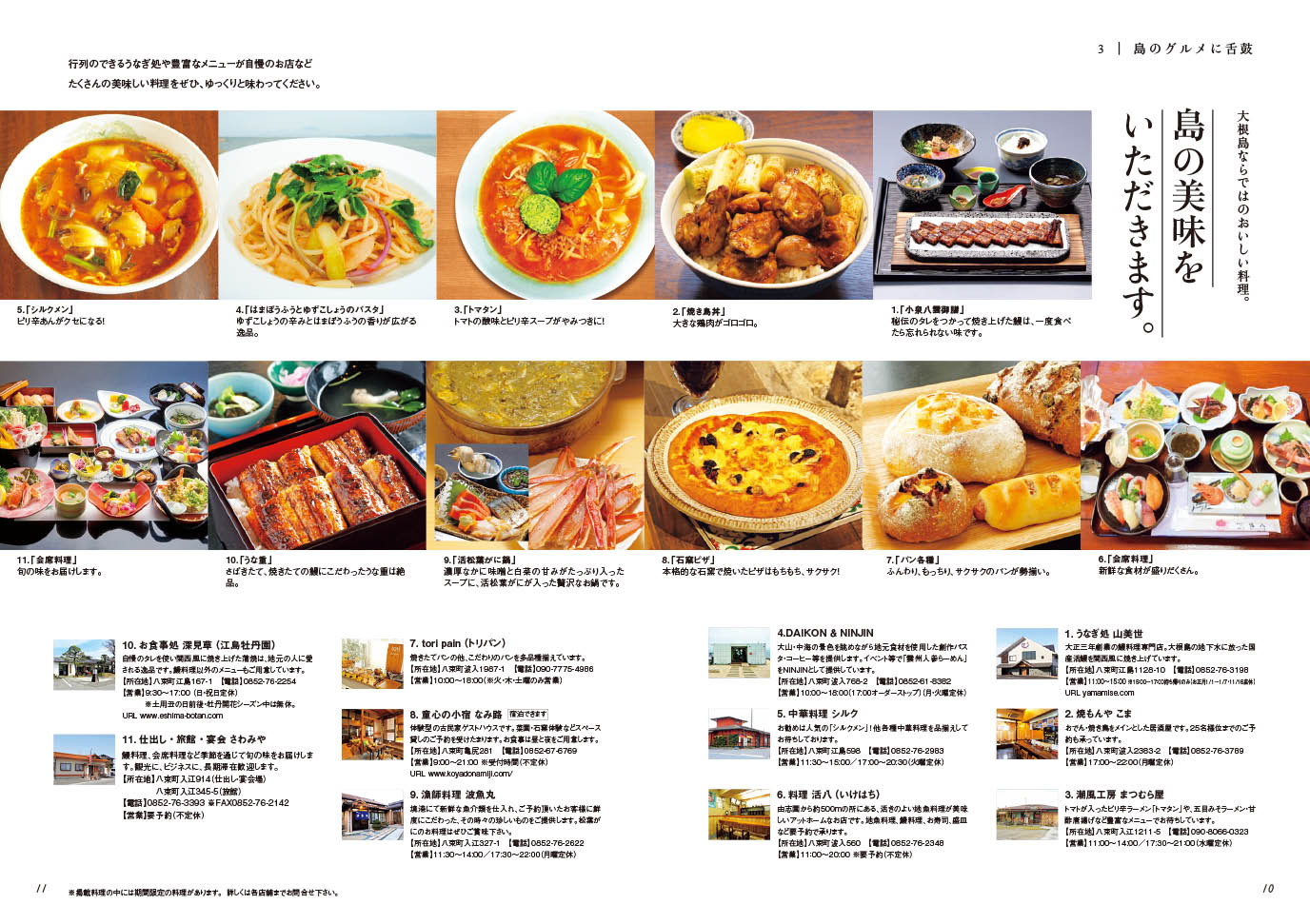 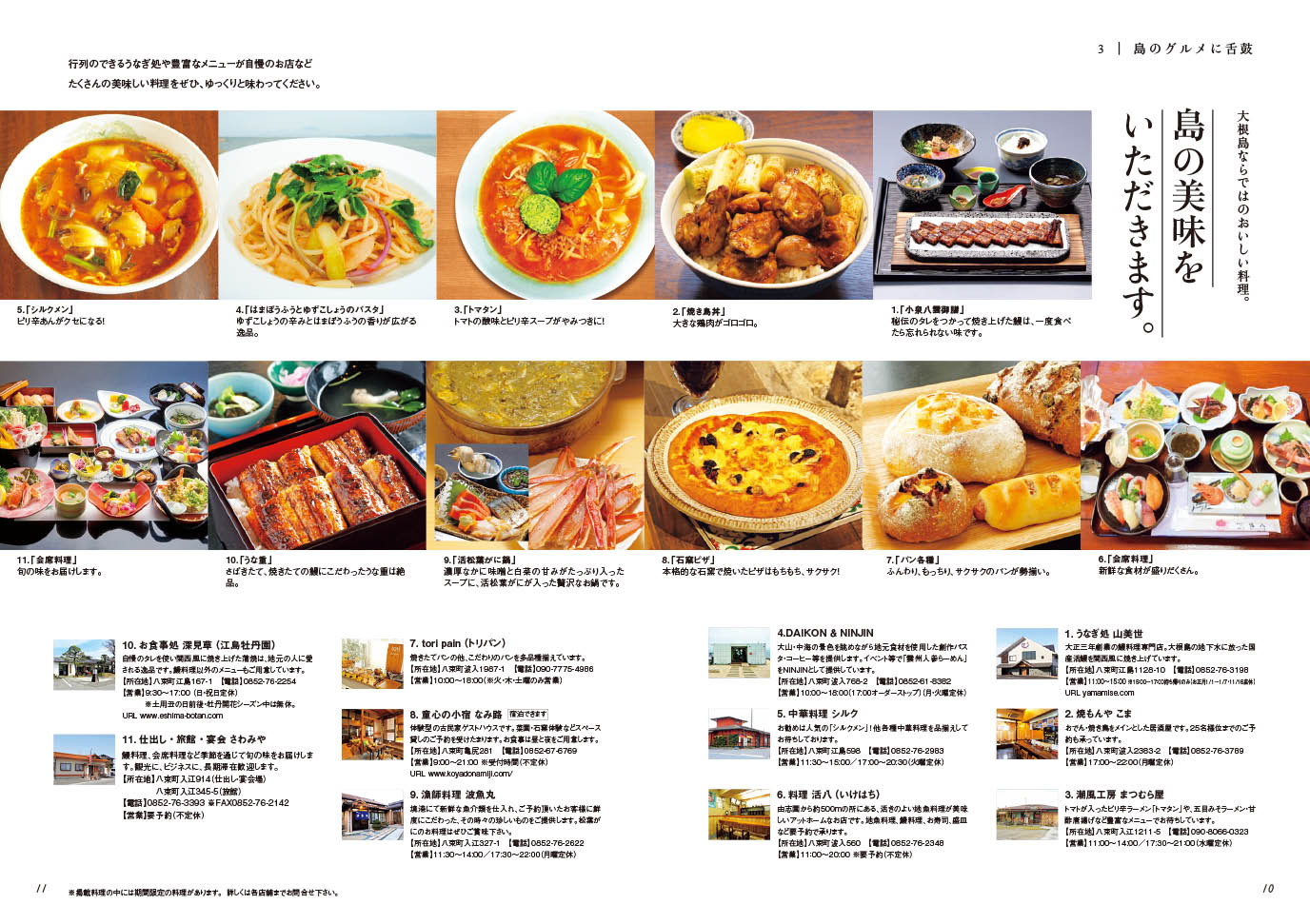 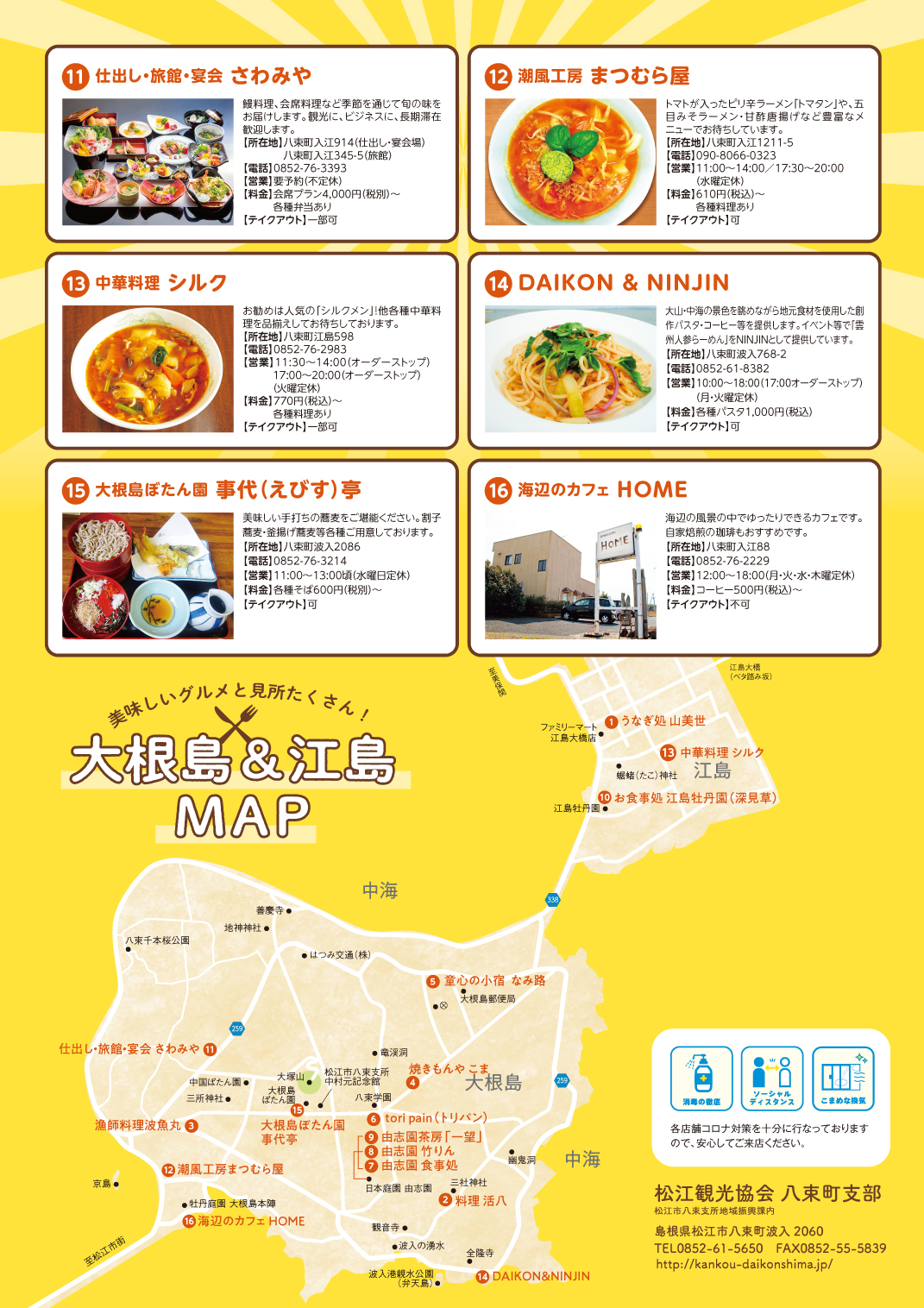 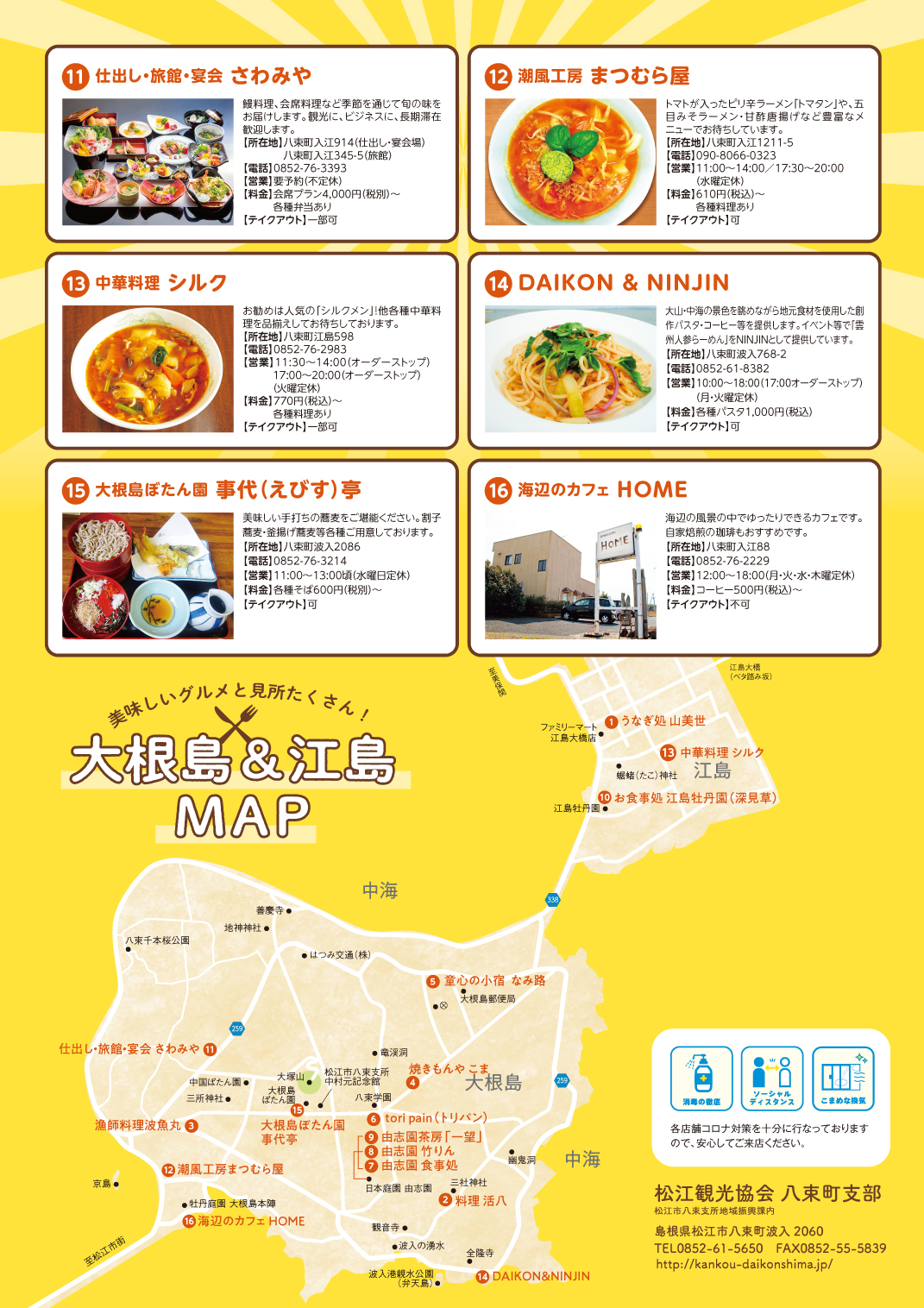 大根島ぼたん園　事代（えびす）亭詳細にあるの[料金] 各種そば600円（税別）~及び[テイクアウト]可は省いてください。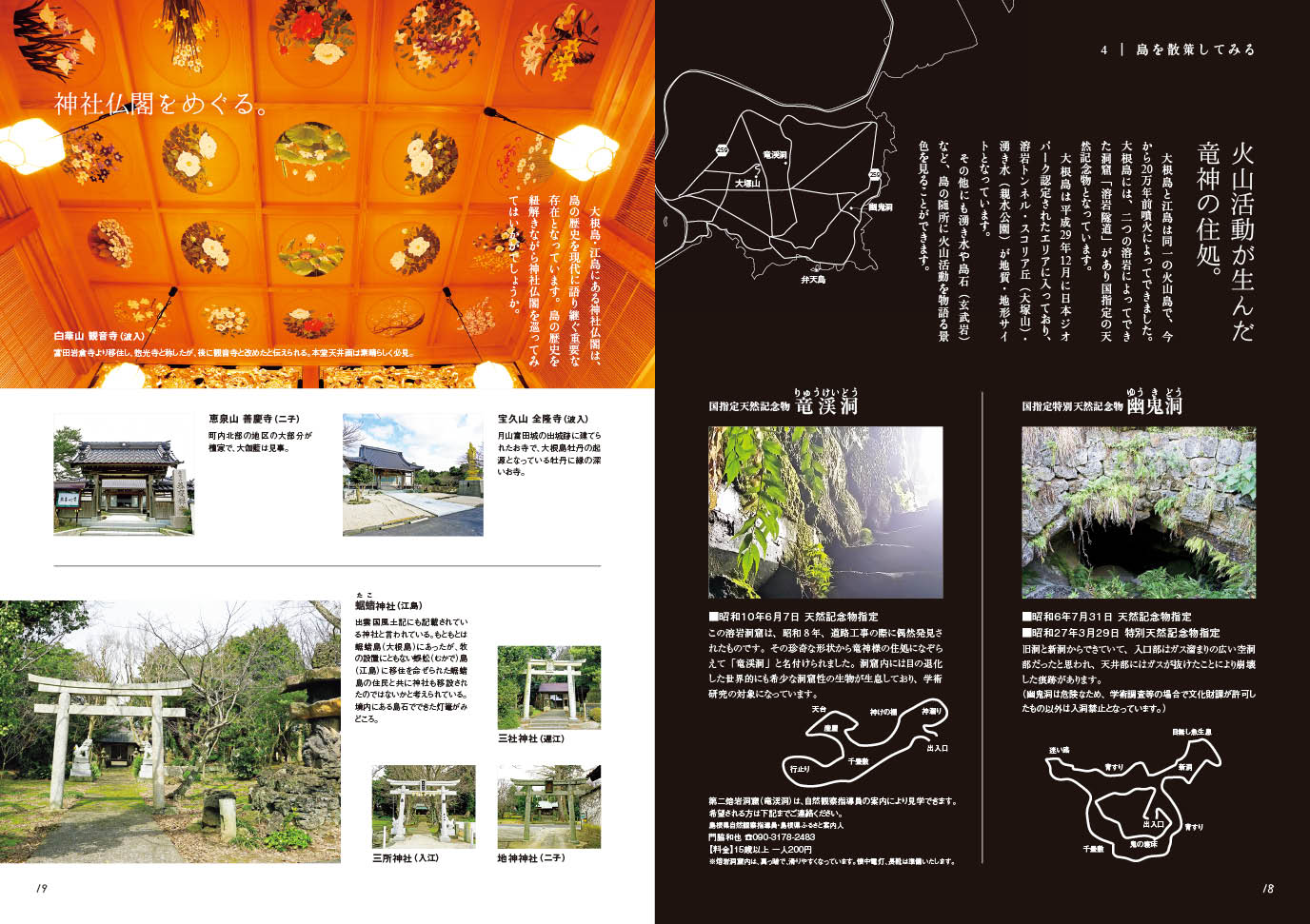 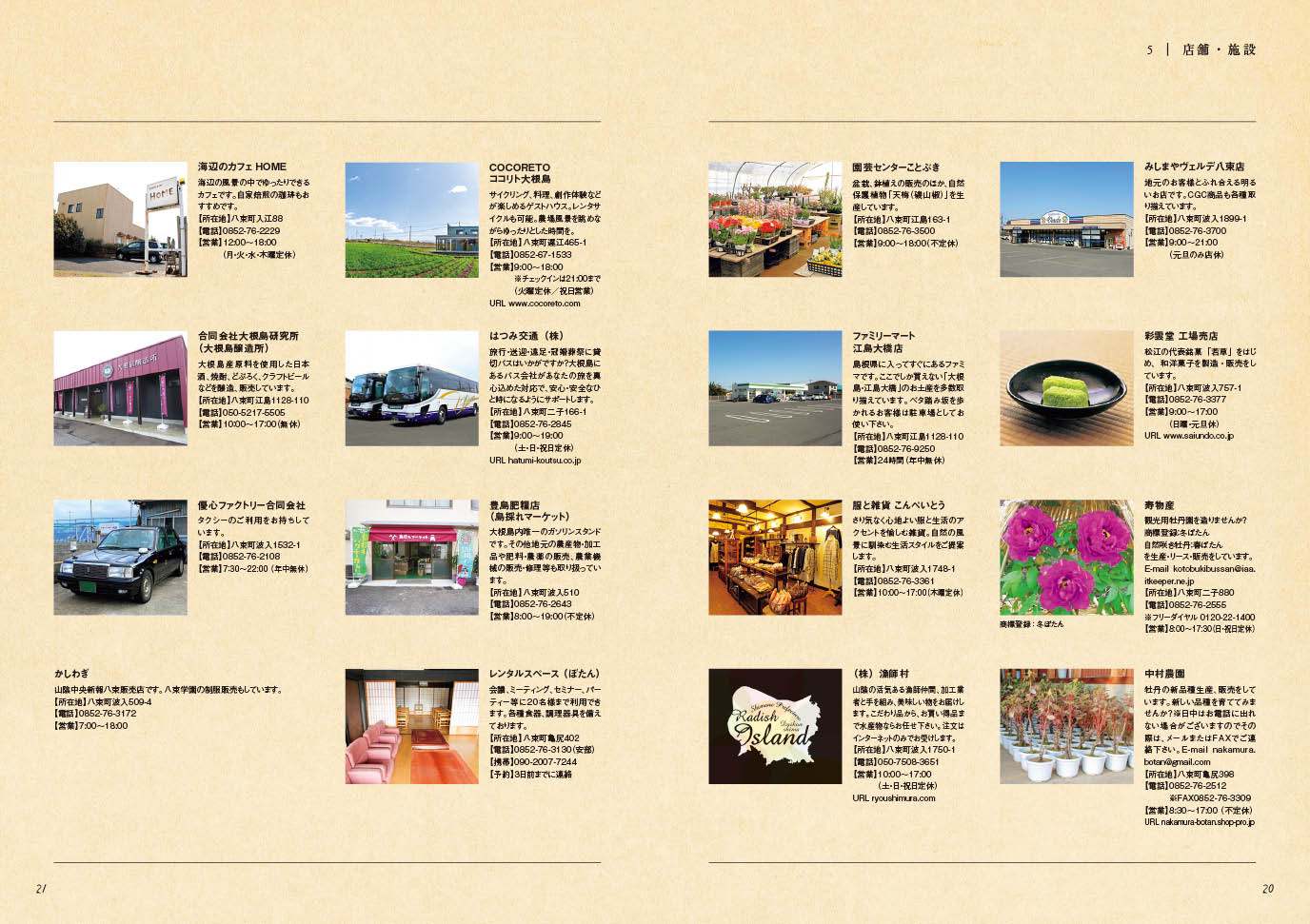 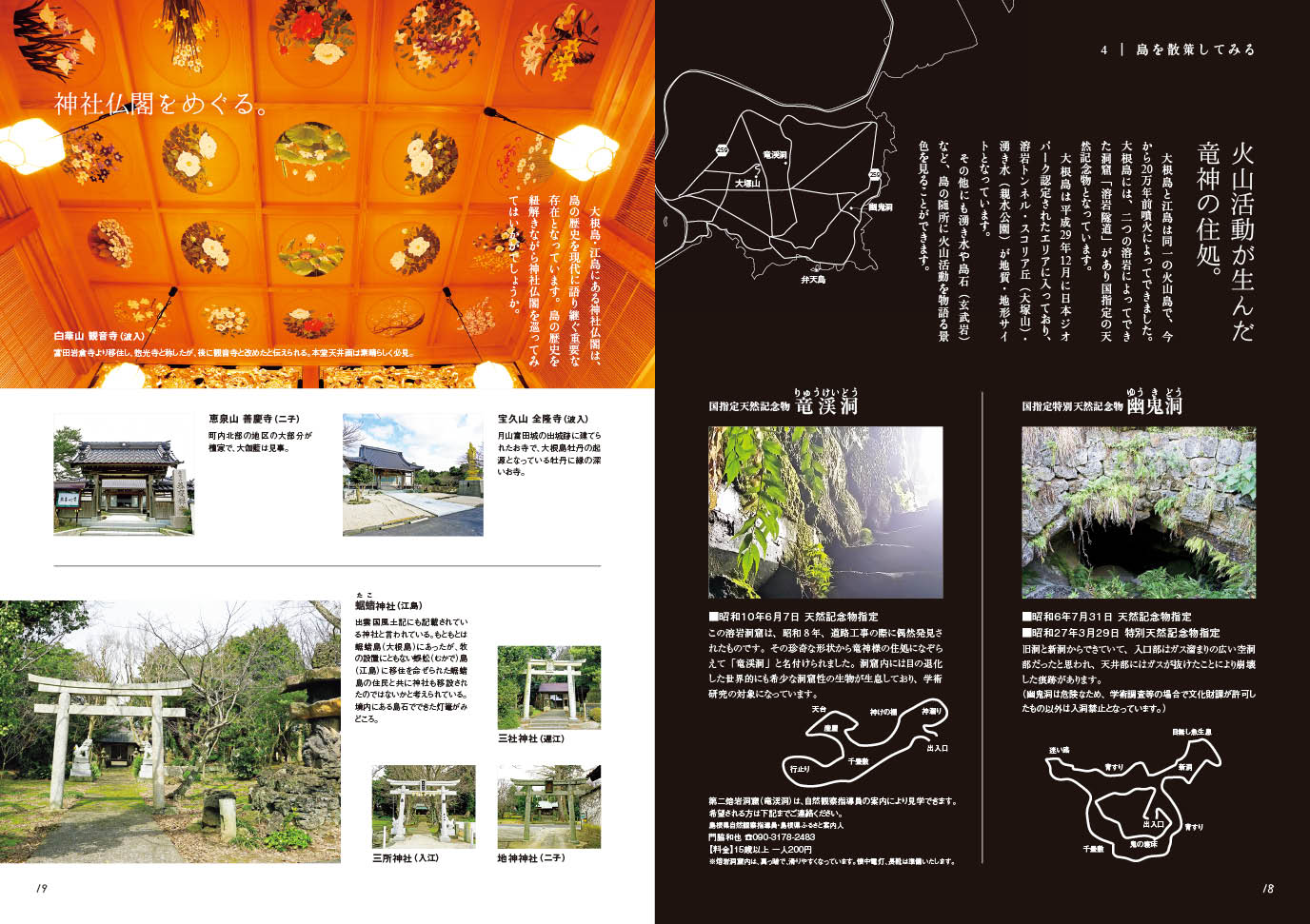 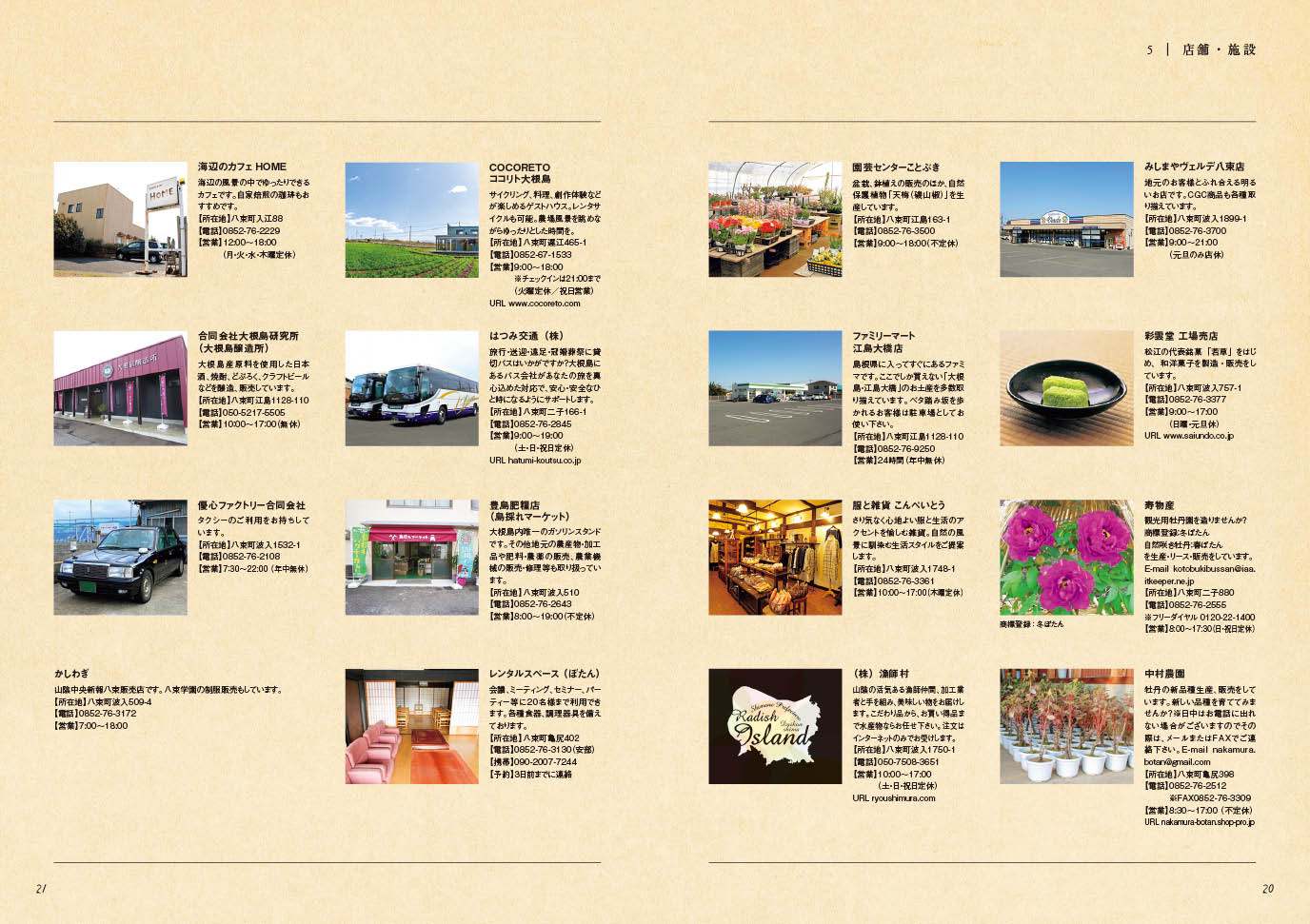 